Α.Μ.:25/20CPV:45232100-3K.A.: 25.7336.16ΕΝΤΥΠΟ ΠΡΟΣΦΟΡΑΣ(κατά το σύστημα με επί μέρους ποσοστά έκπτωσης - άρθρο 7 του Π.Δ. 609/85)Της εργοληπτικής επιχείρησης ή κοινοπραξίας, εργοληπτικών επιχειρήσεων ……………………………………………………………………………………………………………………………………………………………………………………………………………………………………………………………………………………………………………………………………………………………………………………………………………………………………………………με έδρα τ………………………………οδός ……………………………………………………αριθμ……………………Τ.Κ. …………….……………Τηλ. …………………….………….Fax………………….……………Προς:Τεχνική ΥπηρεσίαΑραφηνίδων Αλών 12 ΡαφήναΑφού έλαβα γνώση της Διακήρυξης της Δημοπρασίας του έργου που αναγράφεται στην επικεφαλίδα και των λοιπών στοιχείων Δημοπράτησης, καθώς και των συνθηκών εκτέλεσης του έργου αυτού, υποβάλλω την παρούσα προσφορά και δηλώνω ότι αποδέχομαι πλήρως και χωρίς επιφύλαξη όλα αυτά και αναλαμβάνω την εκτέλεση του έργου με τα ακόλουθα ποσοστά έκπτωσης επί των τιμών του Τιμολογίου Μελέτης και του Προϋπολογισμού Μελέτης και για κάθε ομάδα αυτού.---------------------------Α. ΠΡΟΣΦΟΡΑ ΠΟΣΟΣΤΩΝ ΕΚΠΤΩΣΗΣΡαφήνα  3-7-2020Ο Προσφέρων (Ονοματεπώνυμο υπογραφόντων και σφραγίδα εργοληπτικών επιχειρήσεων)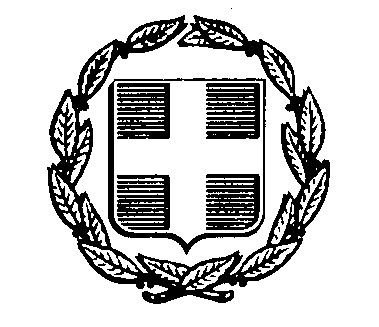 ΕΛΛΗΝΙΚΗ ΔΗΜΟΚΡΑΤΙΑΠεριφέρεια ΑττικήςΝομός ΑττικήςΕργοΚΑΤΑΣΚΕΥΗ ΦΡΕΑΤΙΩΝ , ΑΝΤΙΚΑΤΑΣΤΑΣΗ ΒΑΝΩΝ ΚΑΙ Η/Μ ΕΞΟΠΛΙΣΜΟΣ ΓΙΑ ΤΗΝ ΕΓΚΑΤΑΣΤΑΣΗ ΤΟΥ ΣΥΣΤΗΜΑΤΟΣ ΕΛΕΓΧΟΥ ΔΙΑΡΡΟΩΝΚΑΤΑΣΚΕΥΗ ΦΡΕΑΤΙΩΝ , ΑΝΤΙΚΑΤΑΣΤΑΣΗ ΒΑΝΩΝ ΚΑΙ Η/Μ ΕΞΟΠΛΙΣΜΟΣ ΓΙΑ ΤΗΝ ΕΓΚΑΤΑΣΤΑΣΗ ΤΟΥ ΣΥΣΤΗΜΑΤΟΣ ΕΛΕΓΧΟΥ ΔΙΑΡΡΟΩΝΔήμος Ραφήνας-ΠικερμίουΟικονομική ΕπιτροπήΠρουπ73.204 Ευρώ( με  Φ.Π.Α. 24 %)ΠηγήΙΔΙΟΙ ΠΟΡΟΙΙΔΙΟΙ ΠΟΡΟΙΤεχνική ΥπηρεσίαΧρήση20202020Ομάδα ΕργασιώνΟμάδα ΕργασιώνΠροσφερόμενη έκπτωση κατά ομάδα σε ακέραιες μονάδες (%)Προσφερόμενη έκπτωση κατά ομάδα σε ακέραιες μονάδες (%)Ομάδα ΕργασιώνΟμάδα ΕργασιώνΟλογράφωςΑριθμ.Χωματουργικά, καθαιρέσειςΣκυροδέματαΜεταλλικά στοιχεία & κατασκευές, Σωληνώσεις-ΔίκτυαΟ ΠροσφέρωνΡαφήνα  ______________